Городской округ город Дивногорск Красноярского края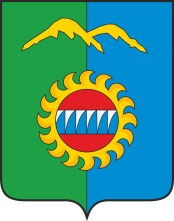 Дивногорский городской Совет  депутатовР Е Ш Е Н И Е 09.08.2023                        г. Дивногорск                                № 37 –228 - НПАО внесении  изменений в  решение Дивногорского городского Совета  депутатов от  21 декабря  2022 г. №  29 – 190 – ГС «О бюджете  города  Дивногорска на 2023 год и  плановый период 2024-2025 годов» (в редакции решений от 25.01.2023 № 30-196-НПА, от 29.03.2023 №32-198- НПА, от 19.04.2023 № 33-203-НПА,  от 24.05.2023 № 34-205-НПА, от 28.06.2023 № 35-219-НПА, от 02.08.2023 № 36-225-НПА)         Руководствуясь  статьями 9, 21  и  187  Бюджетного  кодекса  РФ  и  статьёй 26 Устава  муниципального  образования  г. Дивногорск, Дивногорский  городской  Совет  депутатов РЕШИЛ:	1. Внести в решение Дивногорского городского Совета  депутатов от 21 декабря  2022 г. №  30– 190 – ГС «О бюджете   города  Дивногорск на 2023 год и  плановый период 2024-2025 годов » (в редакции решений от 25.01.2023 № 30-196-НП, от 29.03.2023 №32-198-НПА, от 19.04.2023 № 33-203-НПА, от 24.05.2023 № 34-205-НПА, от 28.06.2023 № 35-219-НПА, от 02.08.2023 № 36-225-НПА) следующие  изменения:1.1.  Пункт 1 статьи  1 изложить  в  следующей  редакции:«1. Утвердить основные характеристики бюджета города Дивногорска на 2023 год:1) прогнозируемый общий объем доходов бюджета города Дивногорска в сумме 2 175 167,1 тыс. рублей;2) общий объем расходов бюджета города Дивногорска в сумме   2 339 420,5  тыс. рублей;3) дефицит бюджета города Дивногорска в сумме 164 253,4 тыс. рублей;4) источники внутреннего финансирования дефицита бюджета города Дивногорска в сумме 164 253,4 тыс. рублей согласно приложению 1 к настоящему решению.	1.2. В статье 1 приложение 1 изложить в новой  редакции согласно приложению 1 к настоящему решению.	1.3. В статье 3 приложение 3 изложить в новой  редакции согласно приложению 2 к настоящему решению.	1.4. В статье 4 приложения  5, 6 и 8  -  изложить в новой  редакции согласно приложениям 3, 4 и 5 к настоящему решению.	1.5. В статье 13 приложение 10 изложить в новой  редакции согласно приложению 6 к настоящему решению.	2. Настоящее решение вступает в силу в день, следующий за днем его опубликования в газете «Огни Енисея», и подлежит размещению в информационно-телекоммуникационной сети «Интернет» на официальном сайте администрации города Дивногорска.Председатель Дивногорского городского Совета депутатов       Глава города ___________Ю.И. Мурашов                                    С.И. Егоров